Ո Ր Ո Շ ՈՒ Մ
15 հուլիսի 2020 թվականի   N 1388 ՎԱՆԱՁՈՐ ՀԱՄԱՅՆՔԻ ՂԵԿԱՎԱՐԻ 01 ՀՈՒՆԻՍԻ 2020 ԹՎԱԿԱՆԻ ԹԻՎ 1097 ՈՐՈՇՄԱՆ ՄԵՋ ՓՈՓՈԽՈՒԹՅՈՒՆՆԵՐ ԿԱՏԱՐԵԼՈՒ ՄԱՍԻՆ Հիմք ընդունելով Համլետ Արմենակի Հովհաննիսյանի դիմումը, ՀՀ կադաստրի կոմիտեի գույքի նկատմամբ իրավունքի պետական գրանցումը մերժելու մասին 19/06/2020թ. թիվ Մ-19062020-06-0007 որոշումը, Վանաձոր համայնքի ղեկավարի 01 հունիսի 2020 թվականի թիվ 1097 որոշումը, ԳԱՍՊԱՐ ՎԵՔԻԼՅԱՆ ԱՁ-ի կողմից տրված նոր տեղագրական հատակագիծը, ղեկավարվելով «Նորմատիվ իրավական ակտերի մասին» ՀՀ օրենքի 33-րդ և 34-րդ հոդվածներով՝ որոշում եմ.Վանաձոր համայնքի ղեկավարի 01 հունիսի 2020 թվականի «Վանաձոր քաղաքի Լագերի փողոց թիվ 8/6 (պայմանական) հասցեի բնակելի տան ու հողամասի նկատմամբ Համլետ Արմենակի Հովհաննիսյանի սեփականության իրավունքը ճանաչելու, փոստային հասցե տրամադրելու եվ Վանաձորի քաղաքապետի 26 ապրիլի 2005 թվականի թիվ 799 որոշումն ուժը կորցրած ճանաչելու մասին» թիվ 1097 որոշման մեջ կատարել հետևյալ փոփոխությունները.1. Որոշման նախաբանում և 1-ին կետում  «117.10» թիվը փոխարինել «112.50» թվով:2. Վանաձոր համայնքի ղեկավարի 01 հունիսի 2020 թվականի թիվ 1097 որոշման հատակագիծը փոխարինել համայնքի ղեկավարի կողմից հաստատված նոր հատակագծով:ՀԱՄԱՅՆՔԻ ՂԵԿԱՎԱՐ`   ՄԱՄԻԿՈՆ ԱՍԼԱՆՅԱՆՃիշտ է՝ԱՇԽԱՏԱԿԱԶՄԻ  ՔԱՐՏՈՒՂԱՐ					 	 Ա.ՕՀԱՆՅԱՆ
ՀԱՅԱՍՏԱՆԻ ՀԱՆՐԱՊԵՏՈՒԹՅԱՆ ՎԱՆԱՁՈՐ ՀԱՄԱՅՆՔԻ ՂԵԿԱՎԱՐ
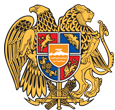 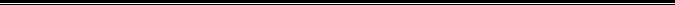 Հայաստանի Հանրապետության Լոռու մարզի Վանաձոր համայնք
Ք. Վանաձոր, Տիգրան Մեծի 22, Ֆաքս 0322 22250, Հեռ. 060 650044, 060 650040 vanadzor.lori@mta.gov.am, info@vanadzor.am